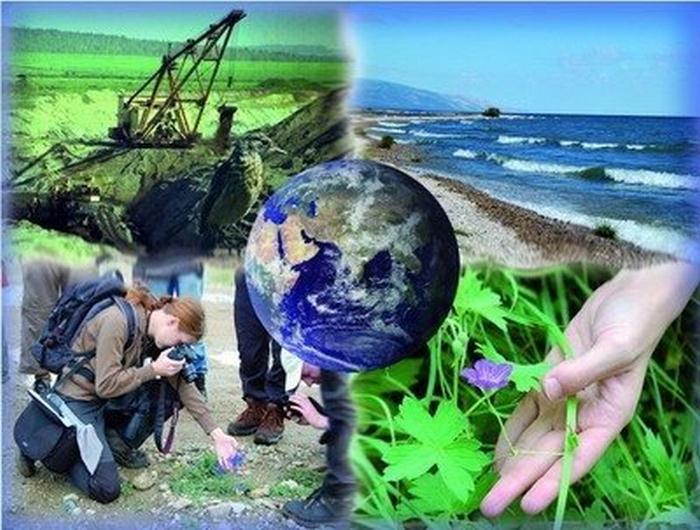 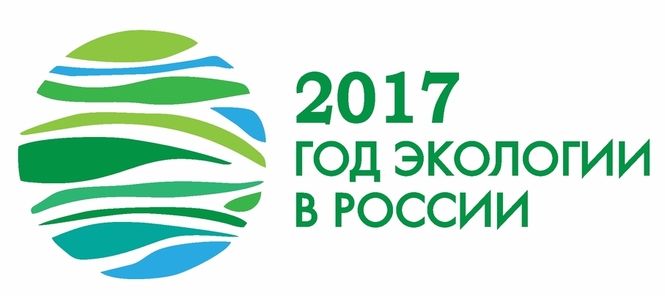 Календарный план по экологии  в начальных классахРабота по ориентации младших школьников на экологию может быть интересной, разнообразной и общественно значимой. Это маленький шаг на пути к экологической культуре, капелька в том море жизненного опыта, которое способствует формированию личности.Весенняя страничка                                        МАРТТема: Экологическая почтаКинохроника «Маленькие раны природы».  (Нельзя рвать полевые цветы, ломать ветки, ловить бабочек и жучков, разорять птичьи гнёзда, убивать лягушек).Красная книга микрорайона. (Неконтролируемая вырубка деревьев и кустарников, загрязнение водоёмов и воздуха).Практическое занятие «Как стать экологом».( Развешивание скворечников, ремонт старых).Праздник « Целебные сокровища родной земли».Игры юных натуралистов.                     АПРЕЛЬТема: Руку дружбы – природеЭкологический портфель «Природа в опасности».Акция «Поможем природе, люди!». (Работа по очистке газонов, аллей. Посадка цветов, саженцев. Охрана муравейников и т.д.)Сокровищница народной мудрости (экоприметы и экопословицы).Лесные детективы (О нарушении правил поведения в природе).Экологические листовки «Я – ПЛАНЕТА ЗЕМЛЯ». (Оформление призывов о сохранности природы).«Подружись с водой». (Путешествие - исследование «Дождевыми тропинками»).               МАЙТема: Планета людейУстный журнал «Радужные краски природы».Моя «Экокоманда». (Копилка добрых дел).Альбом «Живая душа природы».Быть другом – творить добро. (Вырасти себе друга: цветок, птичку, любое животное).Клуб здоровья «Лесная аптека».Воздух- невидимка. (Экологическая беда).Запрещающие знаки в природе.      ЗАДАНИЕ НА ЛЕТО:Тема: Красота и забота спасут мирНаблюдение за погодой. (Сборник народных примет).Наблюдение за окружающим миром. (Книжка «Береги растения», «Береги животных»).Взаимодействия плюс. («Добрые дела мои»).Планета моих одноклассников «Подари другу радость».Копилка Почемучки.